ДЕПАРТАМЕНТ ОБРАЗОВАНИЯ ГОРОДА  МОСКВЫ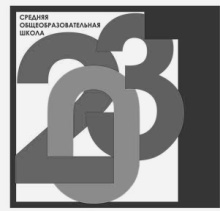 ВОСТОЧНОЕ ОКРУЖНОЕ УПРАВЛЕНИЕ ОБРАЗОВАНИЯГосударственное Образовательное Учреждениесредняя общеобразовательная школа № 2031г. Москва ул. Дмитриевского д. 13                                        тел. (499)-721-72-81, (499)-72-82ЭТОТ ЗЕРКАЛЬНЫЙ МИРВыполнил:ученик 4 «В» класса: Козлов КириллРуководитель проекта:Ратникова Марина НиколаевнаГОУ СОШ №2031г. Москва 2010\2011 уч.годОсновные сведения о проекте:Цели проекта: -узнать, что такое симметрия;- выяснить для чего необходима симметрия. -учиться проводить эксперименты и делать обобщения.Задачи проекта:- найти примеры симметрии в окружающем нас мире;- научиться работать с научной литературой и  в Интернете, обобщать     полученную информацию и делать вывод.- освоить навыки работы с Word, PowerPoint, Paint. -развивать наблюдательность и учить навыкам анализа.Основополагающие вопросы Что такое  симметрия? Где встречается симметрия?Проблемные вопросы Каковы особенности проявления симметрии в различных сферах жизни? Соразмерны ли предметы? Почему дома не рушатся? Пропорционально ли тело человека? Симметрично ли тело человека? Учебные вопросыКакие бывают примеры симметрии в окружающем мире?Что бывает, если не соблюдается принцип симметрии?Этапы работы над проектом:Информационный, подготовительный:Чтение  справочной литературы;Пользование Интернет-ресурсов для сбора информации;Выбор необходимых сведений.Творческий:Создание видео фрагментов для создания презентации.Проведение экспериментов.Создание мультимедиа-презентации.План реализации проекта:Постановка проблемного вопросаОпределение области исследования, которая интересна ученику. Погружение в проект: изучение информации на всех видах носителей, план работы. Промежуточные консультации учителя по запросам учеников. Определение формы презентации результатов. Подготовка к выступлению. Защита проекта. Обсуждение, вопросы, оценка работы. Актуальность проектаС симметрией мы встречаемся повсюду - в природе, технике, искусстве, науке, например, симметрия, свойственная бабочке и кленовому листу, симметрия при строительстве дома, симметрия в ритмическом построении стихотворения и музыкальной фразы, симметрия орнаментов и бордюров. Понятие симметрии проходит через всю многовековую историю человеческого творчества. Законы природы, управляющие неисчерпаемой в своем многообразии картинами явлений, в свою очередь, подчиняются принципам симметрии. Что же такое симметрия?Почему симметрия буквально пронизывает весь окружающий нас мир? Данный проект поможет разобраться в этих вопросах, увидеть проявления симметрии в окружающем нас мире.Проект предполагает интеграцию между несколькими учебными предметами геометрией, окружающим миром, музыкой, ИЗО,  литературой.СодержаниеВведение.Что такое симметрия?Симметрия у человека.Симметрия у растений.Симметрия у животных.Симметрия в архитектуре.Симметрия в геометрии.Симметрия в литературе.Симметрия в архитектуре.Заключение.Литература.Введение.Зеркальным миром - симметрией зову.Тебя повсюду узнаю.Ты в Эйфелевой башне, в малой мошке,
Ты в елочке, что у лесной дорожки.
С тобою в дружбе и тюльпан, и роза,
И снежный рой – творение мороза!Симметрия в листочке и кристалле, В архитектуре, геометрии. Читали? Всё в нашем мире симметрично, гармонично.Об этом знаем  все, плюс каждый лично. Что такое симметрия?«Симметричным называется такой объект, который можно как-то изменять, получая в результате то же, с чего начали.» Г. ВейльСимметрия у человека.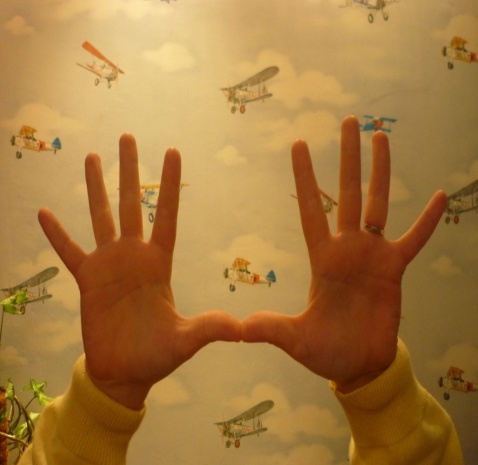 Тело человека 	
вроде симметрично. 
десять пальцев слева, 
справа – тоже десять. 
  А других отличий 
если постараться – 
можно не заметить.ВидеоБлагодаря  симметрии люди могут долго стоять.В пространстве тело своё передвигать.Уберу одну я ногу. Неудобно мне стоять.Потому что здесь симметрии больше не видать.
Симметрия у растений.	Невозмутимый строй во всем, 
          Созвучье полное в природе...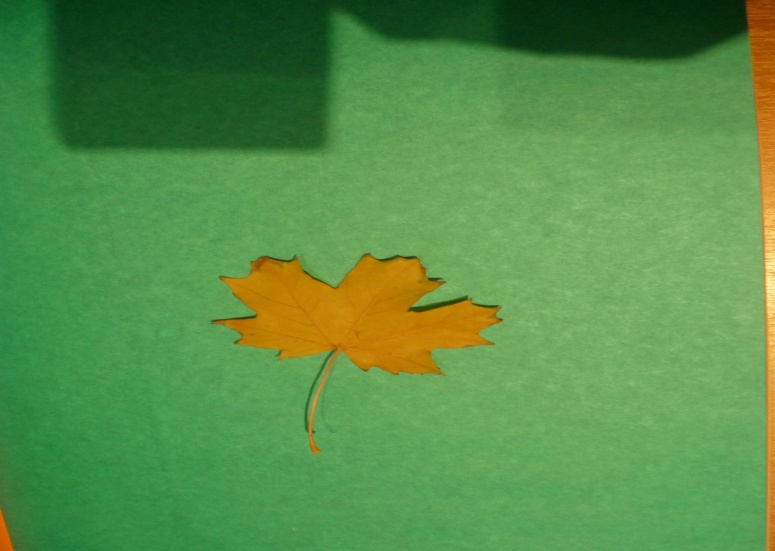           В цветке, в листке и в стебельке.           Всё проявление симметрии. Симметрия у животных.Тигры, кошки и жукиСколько симметрий имеете вы?Кем задуман такойСоразмерный образ твой?Без симметрии. 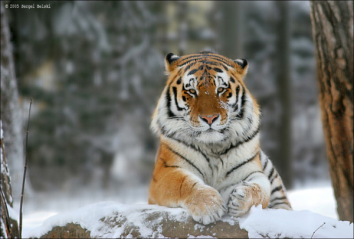 Пришлось бы трудно, 
Скучно, муторно,
Занудно.Возьму к примеру бабочку.Шевельнулись у цветкаДва симметричных лепестка.ВидеоЭто бабочка- смотри.Левая часть, правой равна.На карандаше сидит она.Но подрезали крыло,Стало меньше оно.Я посадить её на карандаш хотела.Она вспорхнула и улетела.Симметрия в архитектуре.В архитектуре симметрия есть.На площадке и в доме её не счесть.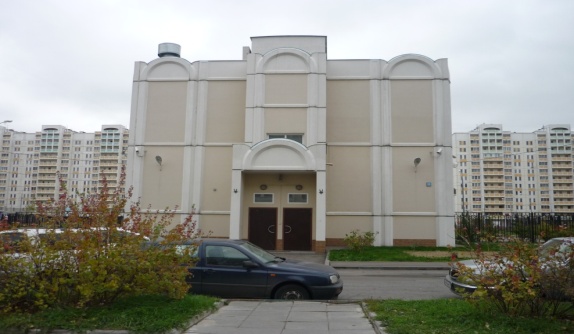 Вот в районе стоит дом.Симметричен он во всём.Он устойчив и красив.Для людей необходим 
Симметрия в геометрии Геометрия сильнаВ ней симметрия видна.Видео1.Возьму куб и параллелепипед.2.Попытаюсь их опрокинуть.3.Параллелепипед упал, а куб нет.4.Пифагор назвал куб «совершенно симметричным телом». Поэтому он не упал.5. Вывод: Чем фигура симметричнее, тем она устойчивее.Симметрия в литературеЗагадаю вам загадки,А симметрия будет в отгадке.1. Когда из веток домик наш,
Он называется… ШАЛАШ
 2. Если ливень как поток,
Может быть у нас…ПОТОП 3.Драться шашкою мастак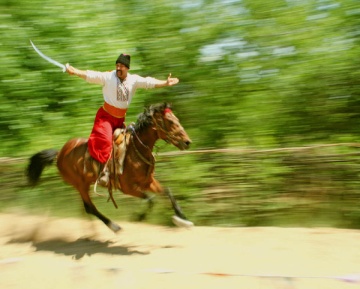 Удалой донской …КАЗАК

4.В кобуру, а не в карманУбирается…НАГАНЭто палиндромы- слова, которые читаются одинаково в обоих направлениях.Это могут быть не только слова, но и буквы, цифры и даже фразы.ЗаключениеКак важно, ребята, понять красоту, гармонию нашего мира. 
Прошу вас, запомнить сегодня одно: 
Причиной всему – симметрия.ЛитератураУрманцев Ю.А. Симметрия природы и природа симметрии. - М.:Мысль,1974. Шафрановский И.И. Симметрия в природе. - Л.:Недра,1985. Фройденталь Г. Математика в науке и вокруг нас. -М.:Мир,1977. Тарасов Л. Симметрия в окружающем мире. - М.: ООО “Издательский дом “Оникс 21 век”: ООО “Издательство “Мир и образование”, 2005.Тарасов Л. Этот удивительно симметричный мир. – М.: Просвещение, 1982.Интернет ресурсы:prezentacia.ucoz.ruwww.openclass.ru/dig-resource/122606http://www.likt590.ru/project/matematika/5/http://www.goldenmuseum.com/0501Symmetry_rus.htmhttp://ru.wikipedia.org/wiki/http://10417s1.edusite.ru/DswMedia/simmetri.ppthttp://festival.1september.ru/index.php?numb_artic=410259 Вейль Г.  Симметрия. М., 1968